 ZLÍNSKÝ KRAJSKÝ  FOTBALOVÝ  SVAZ 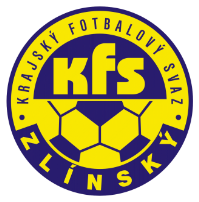 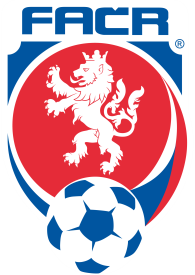 Hradská 854, 760 01 ZLÍN       Tel: 577 019 393Email: lukas@kfszlin.cz  
__________________________________________________________________________Rozhodnutí DK Zl KFS ze dne 26. dubna 2017Šimoník Roman - 97081397	- TJ Štítná n/Vl. – ZČN na 2 SU od 23.4.2017, poplatek 300,- Kč§ 46/1 DŘ vyloučen po 2 ŽK + nesportovní chování po vyloučeníČerný Radek – 96060339 – TJ Val. Meziříčí – ZČN na 1 SU od 22.4.2017, poplatek 200,- Kč§43 DŘ zmaření zjevné brankové příležitosti podraženímProkop Zdeněk – 88041158 - Ad. Hulín – ZČN na 1 SU od 23.4.2017, poplatek 200,- Kč§46/1 DŘ vyloučen po 2. ŽKBaný Jaroslav – 88100652 – FOTBAL Kunovice - ZČN na 1 SU od 23.4.2017, poplatek 200,- Kč§46/1 DŘ vyloučen po 2. ŽKPavelec Radim	- 00010868 – SFK ELKO Holešov - ZČN na 1 SU od 23.4.2017, poplatek 100,- Kč§46/1 DŘ vyloučen po 2. ŽKRůžička Jakub	 - 98020325 – FOTBAL Kunovice - ZČN na 1 SU od 23.4.2017, poplatek 100,- Kč§46/1 DŘ vyloučen po 2. ŽKVítek Jakub – 00110184 – TJ Nivnice - ZČN na 1 SU od 22.4.2017, poplatek 100,- Kč§46/1 DŘ vyloučen po 2. ŽKPilka Libor – 87060762 – FC Strání - poplatek 300,- Kč§ 41 DŘ žádosti se vyhovuje, zbytek trestu 1 SU se promíjí							Kovalda Lukáš – 92091312 – SK Moravan Kostelec u Hol.  – poplatek 200,- Kč§ 41 DŘ žádosti se vyhovuje, zbytek trestu 1 SU se promíjíCmol Ondřej – 86110587 – FK Dolní Němčí – pokuta  500,- Kč§ 43, + § 20, DŘ neukázněné chování po utkání při odchodu ze hřiště po pohárovém utkání Koryčany – Dol. NěmčíTJ Sokol Nedakonice – 7220431 – pokuta 4.000,- Kč a kontumace utkání KS dorostu sk. B Strání – Nedakonice 3:0 kont.§20+§36+§56/2 DŘ nenastoupení k soutěžnímu utkáníMartin Bsonekpředseda DK Zl KFS